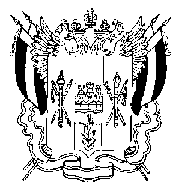 ПРАВИТЕЛЬСТВО РОСТОВСКОЙ ОБЛАСТИПОСТАНОВЛЕНИЕ от 18.02.2016  95г. Ростов-на-ДонуО Порядке принятия решений о заключении концессионных соглашений, концедентом по которым выступает Ростовская область, на срок, превышающий срок действия утвержденных лимитов бюджетных обязательствВ соответствии с пунктом 6 статьи 78 Бюджетного кодекса Российской Федерации Правительство Ростовской области п о с т а н о в л я е т:1. Утвердить Порядок принятия решений о заключении концессионных соглашений, концедентом по которым выступает Ростовская область, на срок, превышающий срок действия утвержденных лимитов бюджетных обязательств, согласно приложению. 2. Постановление вступает в силу со дня его официального опубликования.3. Контроль за выполнением постановления возложить на заместителя Губернатора Ростовской области Молодченко Ю.С. ГубернаторРостовской области		    В.Ю. ГолубевПостановление вносит департамент инвестиций и предпринимательства Ростовской областиПриложение к постановлению Правительства Ростовской областиот 18.02.2016  95ПОРЯДОКпринятия решений о заключении концессионных соглашений, концедентом по которым выступает Ростовская область, на срок, превышающий срок действия утвержденных лимитов бюджетных обязательств1. Настоящий Порядок определяет процедуру принятия решений о заключении концессионных соглашений, концедентом по которым выступает Ростовская область, заключаемых в соответствии с законодательством Российской Федерации о концессионных соглашениях, на срок, превышающий в случаях, установленных Бюджетным кодексом Российской Федерации, срок действия утвержденных лимитов бюджетных обязательств.2. Концессионные соглашения, концедентом по которым выступает Ростовская область, могут заключаться на срок, превышающий срок действия утвержденных лимитов бюджетных обязательств, на основании решений Правительства Ростовской области о заключении концессионных соглашений, принимаемых в соответствии с законодательством Российской Федерации о концессионных соглашениях, в пределах средств, предусмотренных нормативными правовыми актами Правительства Ростовской области. 3. Концессионные соглашения, концедентом по которым выступает Ростовская область, могут быть заключены на срок, превышающий срок действия утвержденных получателю средств областного бюджета лимитов бюджетных обязательств, на основании решений Правительства Ростовской области о заключении концессионных соглашений, принимаемых в соответствии с законодательством Российской Федерации о концессионных соглашениях, в рамках государственных программ Ростовской области на срок и в пределах средств, которые предусмотрены соответствующими мероприятиями указанных программ.В случае, если предполагаемый срок действия концессионного соглашения, заключаемого в рамках государственной программы Ростовской области в соответствии с настоящим пунктом, превышает срок реализации указанной программы, такое концессионное соглашение может быть заключено на основании решения Правительства Ростовской области о заключении концессионного соглашения, принимаемого в соответствии с законодательством Российской Федерации о концессионных соглашениях, проект которого согласован в установленном порядке с министерством финансов Ростовской области и министерством экономического развития Ростовской области.4. Решение Правительства Ростовской области о заключении концессионного соглашения, концедентом по которому выступает Ростовская область, на срок, превышающий срок действия утвержденных лимитов бюджетных обязательств, принимается в форме распоряжения Правительства Ростовской области. В распоряжении указывается орган исполнительной власти Ростовской области, уполномоченный на заключение концессионного соглашенияНачальник управлениядокументационного обеспеченияПравительства Ростовской области                                                Т.А. Родионченко